Дидактические материалы по алгебре 9 класса по теме «Геометрическая прогрессия». Многовариантная домашняя работа.Алгебра - 9Эталон ответов домашнюю работу по теме: «Геометрическая прогрессия»Вариант 11)Найти пятый член геометрической прогрессии, если b1=2; q=3.2) Найти номер подчеркнутого члена геометрической прогрессии:125; 25; …; ; ...3) Найти знаменатель геометрической прогрессии, если b8 =20; b6=5.Вариант 21)Найти третий член геометрической прогрессии, если b1=6; q=2.2) Найти номер подчеркнутого члена геометрической прогрессии:12; 24; …;192;…3) Найти знаменатель геометрической прогрессии, если b8 =36; b6=9.Вариант 31)Найти четвертый член геометрической прогрессии, если b1=4; q=2.2) Найти номер подчеркнутого члена геометрической прогрессии:3; 6; …; 192; …3) Найти знаменатель геометрической прогрессии, если b8 =32; b6=2.Вариант 41)Найти четвертый член геометрической прогрессии, если b1=10; q=3.2) Найти номер подчеркнутого члена геометрической прогрессии:25; 5; …; ; …3) Найти знаменатель геометрической прогрессии, если b7 =36; b5=4.Вариант 51)Найти восьмой член геометрической прогрессии, если b1=8; q=0,5.2) Найти номер подчеркнутого члена геометрической прогрессии:6; 18; …; 162; …3) Найти знаменатель геометрической прогрессии, если b7 =50; b5=2.Вариант 61)Найти восьмой член геометрической прогрессии, если b1=54; q=.2) Найти номер подчеркнутого члена геометрической прогрессии:2; 4; …; 128; …3) Найти знаменатель геометрической прогрессии, если b7 =75; b5=3.Вариант 71)Найти шестой член геометрической прогрессии, если b1=27; q=.2) Найти номер подчеркнутого члена геометрической прогрессии:2; -4; …; 128; …3) Найти знаменатель геометрической прогрессии, если b6 =5; b4=20.Вариант 81)Найти пятый член геометрической прогрессии, если b1=81; q=.2) Найти номер подчеркнутого члена геометрической прогрессии:-64; -32; …; ; …3) Найти знаменатель геометрической прогрессии, если b6 =9; b4=36.Вариант 91)Найти седьмой член геометрической прогрессии, если b1=32; q=0,5.2) Найти номер подчеркнутого члена геометрической прогрессии:135; 45; …; 5; …3) Найти знаменатель геометрической прогрессии, если b6 =2; b4=32.Вариант 101)Найти четвертый член геометрической прогрессии, если b1=3; q=4.2) Найти номер подчеркнутого члена геометрической прогрессии:81; -27; …; 1; …3) Найти знаменатель геометрической прогрессии, если b6 =4; b4=36.Вариант 111)Найти пятый член геометрической прогрессии, если b1=5; q=2.2) Найти номер подчеркнутого члена геометрической прогрессии:-2; -4; …; -64; …3) Найти знаменатель геометрической прогрессии, если b6 =2; b4=50.Вариант 121)Найти шестой член геометрической прогрессии, если b1=64; q=0,5.2) Найти номер подчеркнутого члена геометрической прогрессии:6; 12; …; 96; …3) Найти знаменатель геометрической прогрессии, если b6 =3; b4=75.Вар 1Вар 2Вар 3Вар 4Вар 5Вар 6Вар 7Вар 8Вар 9Вар 10Вар 11Вар 1211622432270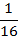 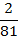 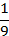 1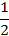 192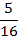 225575477745653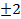 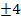 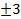 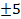 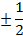 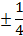 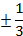 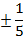 